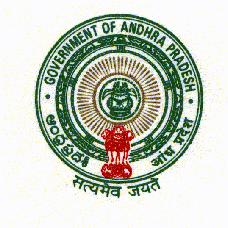 GOVERNMENT OF ANDHRA PRADESHABSTRACTCHIEF MINISTER’S RELIEF FUND – Representation from Andhra Pradesh Panchayat Secretaries Association, State Unit, Hyderabad – Contribution of One Day Salary to Chief Minister’s Relief Fund for New Capital Development - Deduction – Orders – Issued.- - - - - - - - - - - - - - - - - - - - - - - - - - - - - - - - - - - - - - - - - - - - - - - - - - - - - - - - - - -   FINANCE (TFR) DEPARTMENTG.O.Ms.No.154						Date:26 -07-2014.								                Read the following:Representation from Andhra Pradesh Panchayat Secretaries Association, State Unit, Hyderabad addressed to Hon’ble Chief Minister of Andhra Pradesh dated 25.06.2014.Note from the Secretary to C.M., CMP.No.68/GSP/2014 dated  26.06.2014 *** O R D E R:	In the reference 1st read above, the Andhra Pradesh Panchayat Secretaries Association, State Unit, Hyderabad have represented to the Hon’ble Chief Minister of Andhra Pradesh that they have decided to contribute one Day Salary from the Panchayat Secretaries working in Andhra Pradesh towards Chief Minister’s Relief Fund for New Capital Development. 2)	Accordingly, the Commissioner, Panchayat Raj Department, A.P., Hyderabad is requested to inform the Drawing and Disbursing Officers of Panchayat Raj Department in the State of Andhra Pradesh to deduct One Day Salary from the salary of Panchayat Secretaries in Andhra Pradesh towards contribution to the Chief Minister’s Relief Fund from the salary of August, 2014 payable in September, 2014 subject to obtaining willingness of the concerned employees.3)	The amount so deducted shall be credited to the Chief Minister’s Relief Fund under the following head of account by way of separate schedules by the Drawing and Disbursing Offices by attaching the same to the pay bills for the month of August, 2014. 											P.T.O.					:: 2  ::Head of Account:	8443 	– 	Civil Deposits			800	-	Other DepositsS.H(02)-	CM Relief Fund.002     -          Andhra Pradesh State new Capital Development.4)	The Drawing & Disbursing Officers of Panchayat Raj Department in the State of Andhra Pradesh shall ensure that the correct deductions are made from the pay bills as above and the amounts credited to the Head of Account. 5)	The Director of Treasuries & Accounts, A.P., Hyderabad, shall personally responsible to ensure that full deductions are made and remitted into the “Chief Minister’s Relief Fund” under the concerned detailed head and inform the same to the Principal Secretary to Government, Revenue Department, A.P., Secretariat, Hyderabad and to the Principal Secretary to Government, Finance Department, A.P., Secretariat, Hyderabad without fail.6)	These instructions are also available in Andhra Pradesh Government Website http://www.apfinance.gov.in. / http://goir.ap.gov.in/.(BY ORDER AND IN THE NAME OF THE GOVERNOR OF ANDHRA PRADESH)AJEYA KALLAMPRINCIPAL SECRETARY TO GOVERNMENTToThe Commissioner, Panchayat Raj Department, A.P., Hyderabad.The Director of Treasuries & Accounts, A.P., Hyderabad.The President, Andhra Pradesh Panchayat Secretaries Association, State Unit,   Hyderabad.Copy to: The Accountant General (A&E) A.P. and Telangana, Hyderabad.Principal Secretary to C.M.P.S. to Chief Secretary to Govt.,P.S. to PFS/FS(IF)/PFS(R&E)/PFS(FP).G.A. (Ser.Wel.) Department.SF/SC’s.*  *  *